Воспитанники детского объединения «Семицветик» (6-7 лет) побывали на онлайн экскурсии «Жостовские подносы», где познакомились с историей возникновения жостовских подносов, с этапами изготовления, видами композиций, цветовыми решениями, особенностями росписи, формами и размерами и т.д. Выполнили роспись подноса (из черного картона) пластилином в технике «Пластилинография».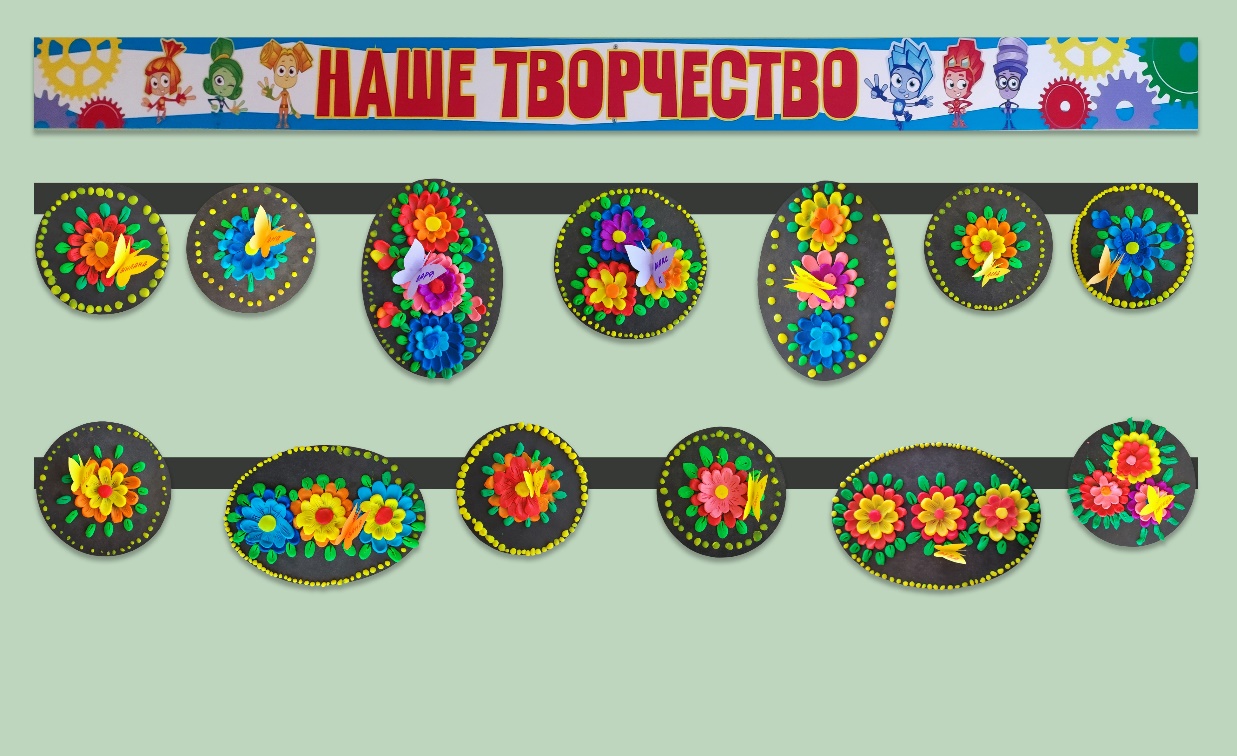 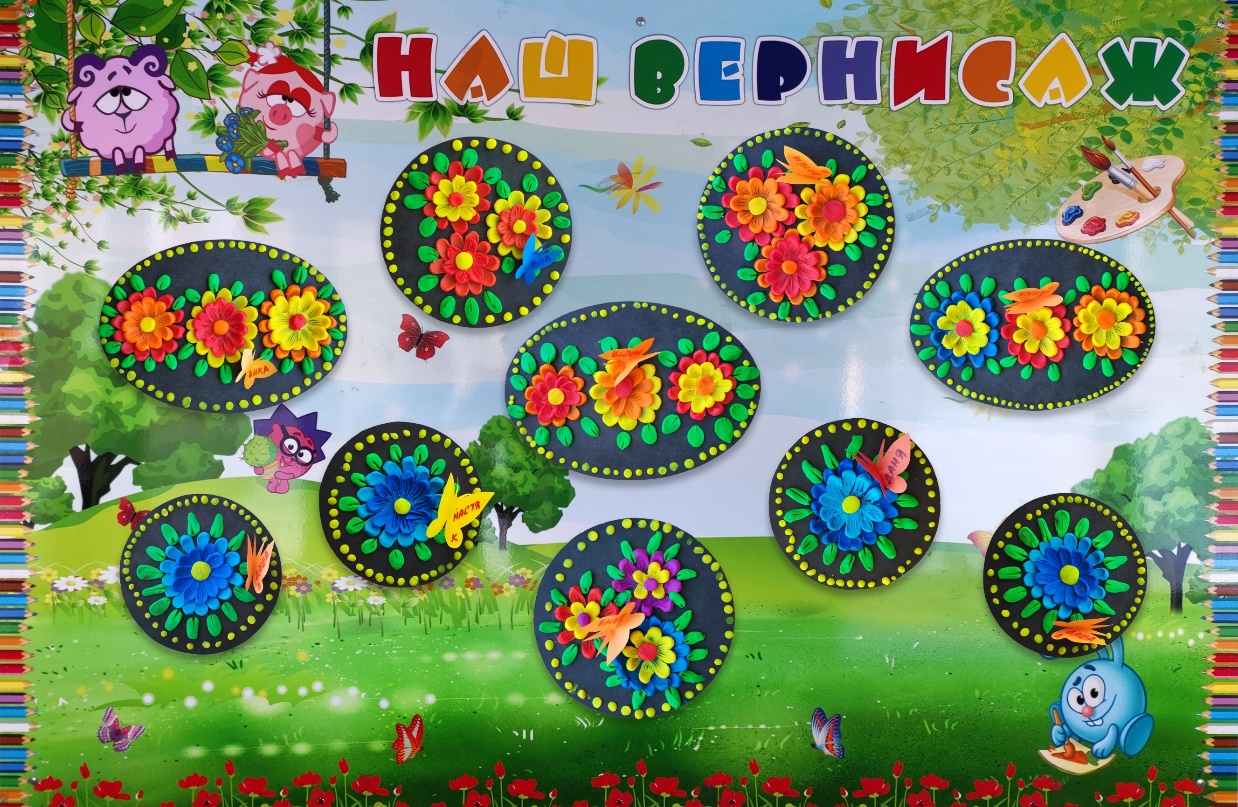 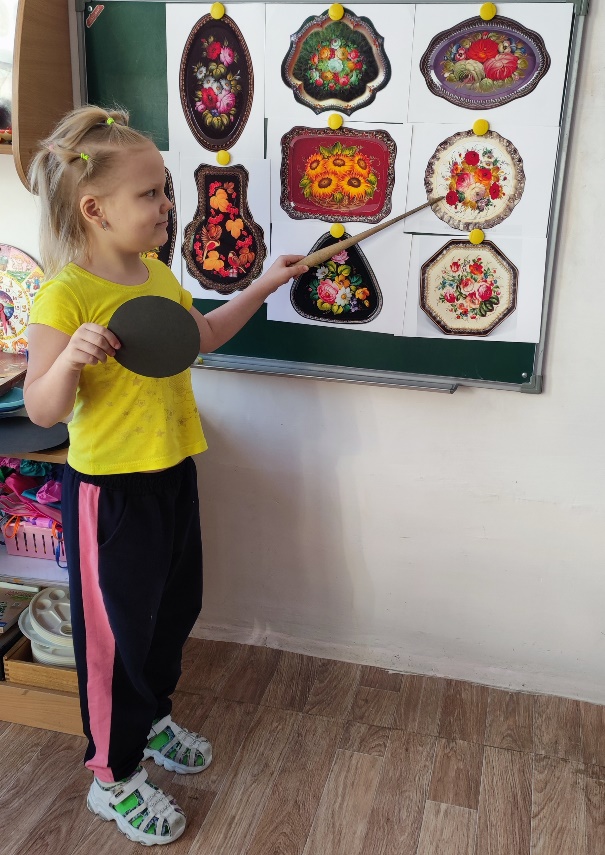 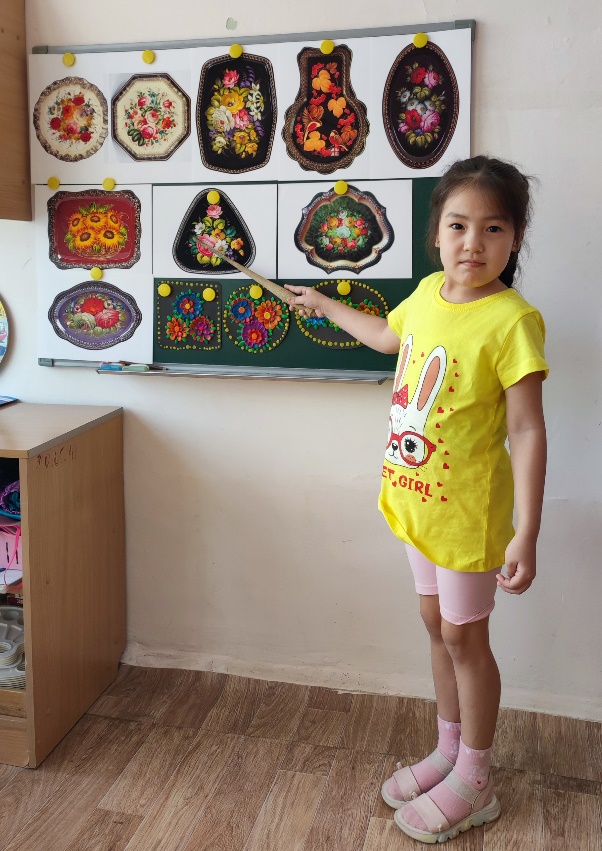 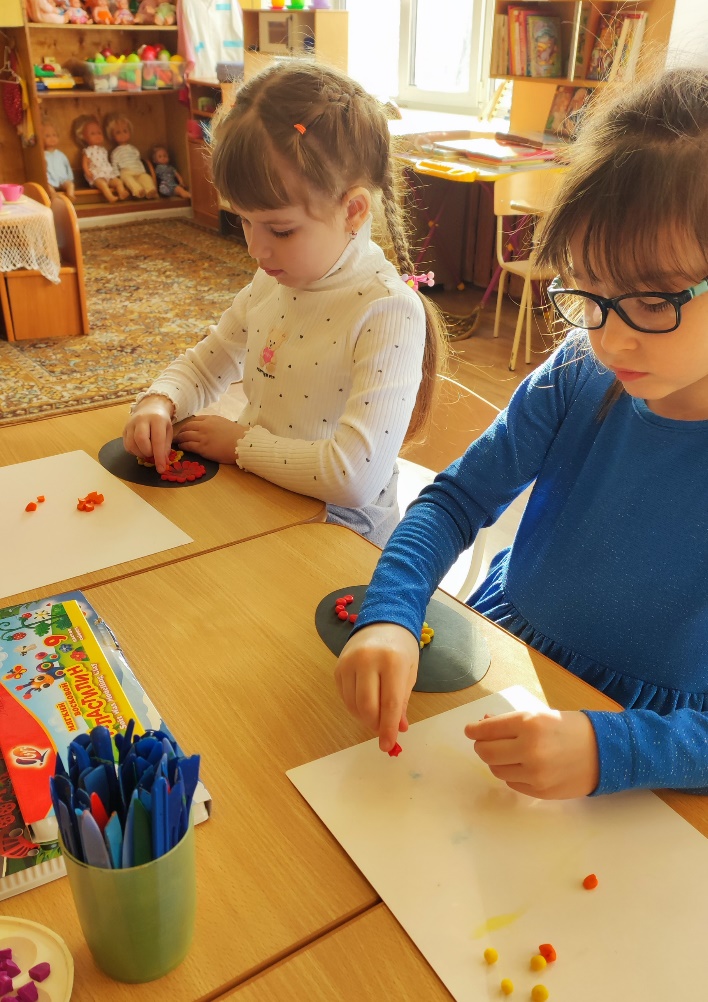 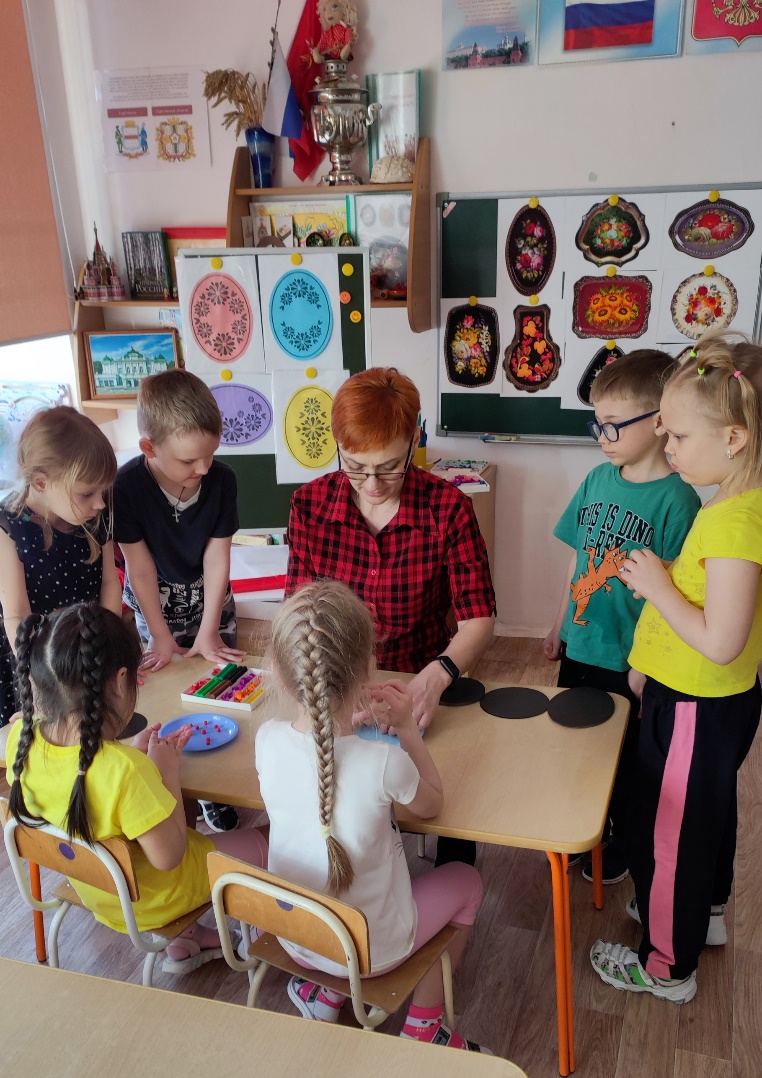 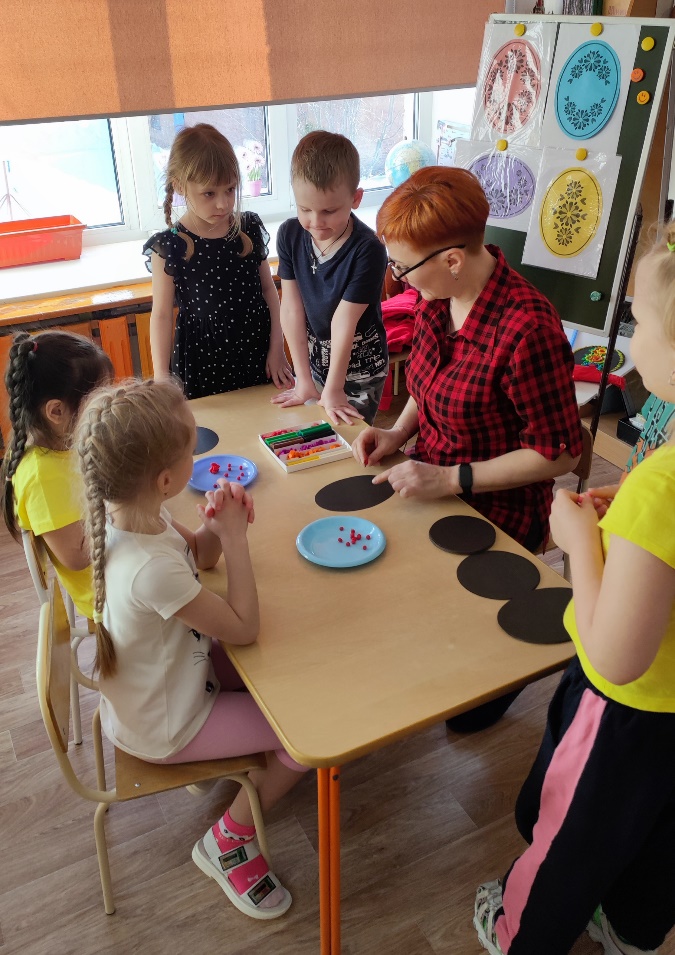 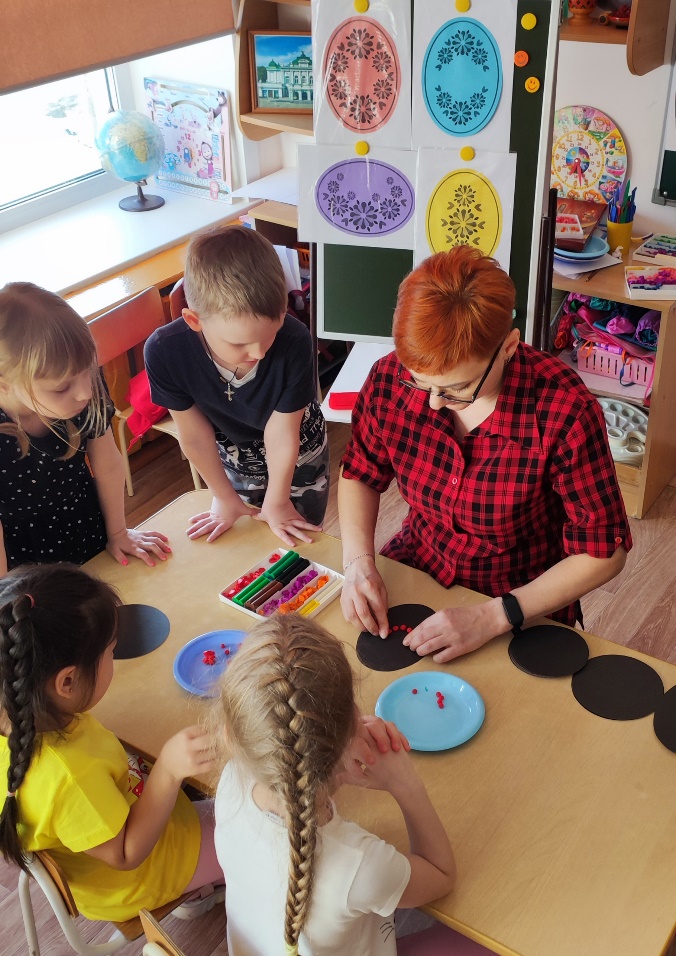 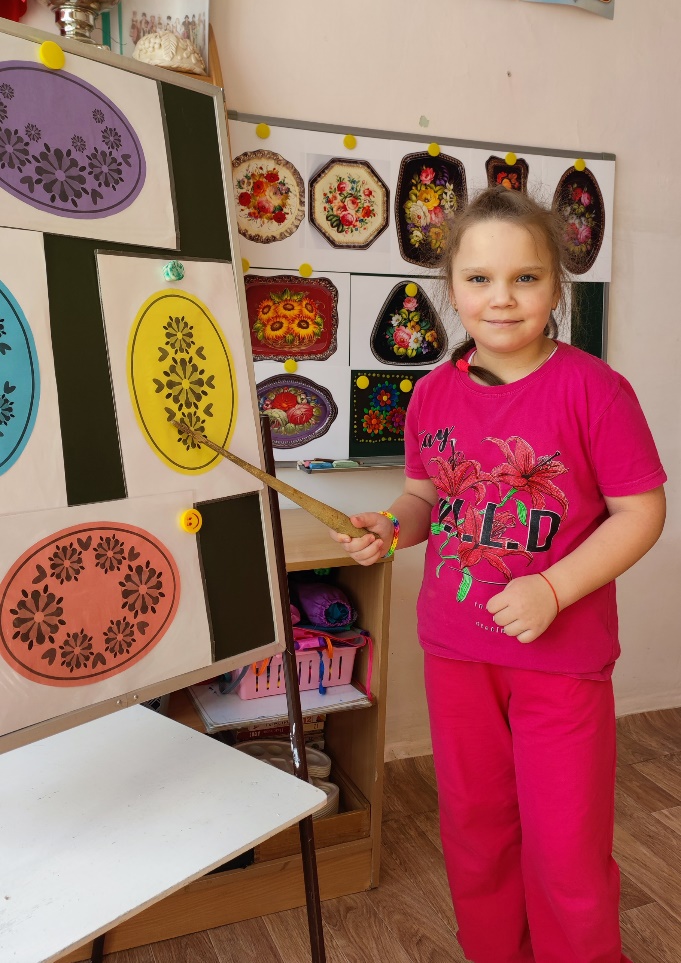 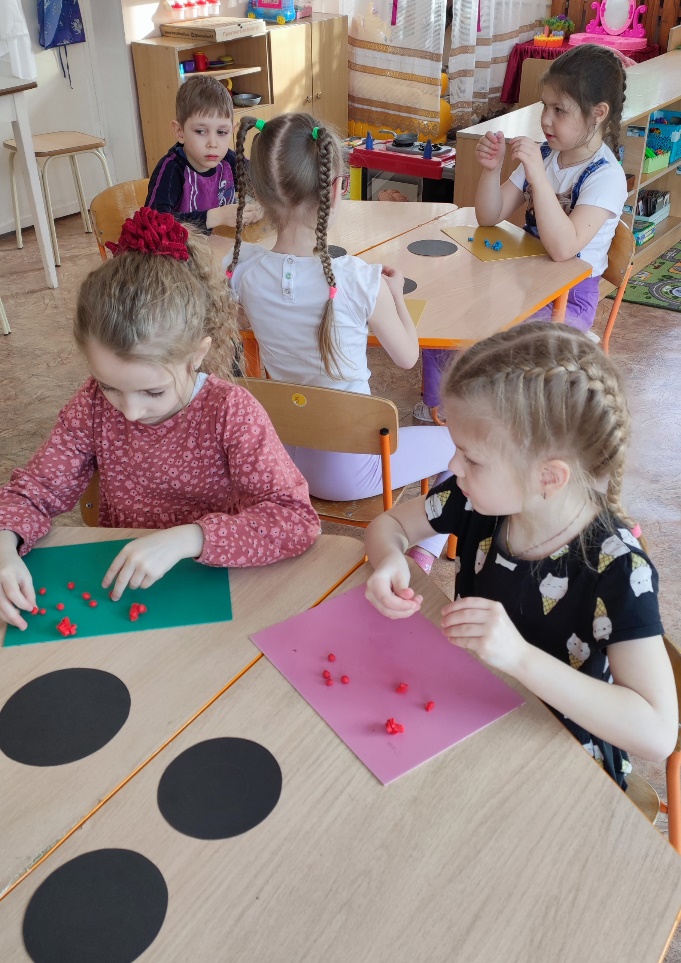 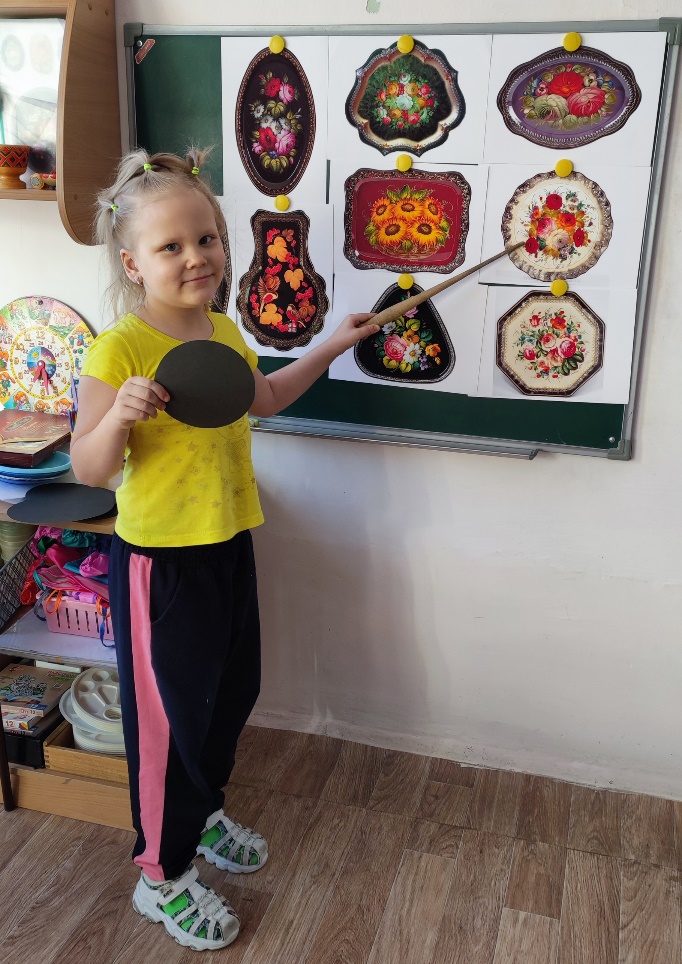 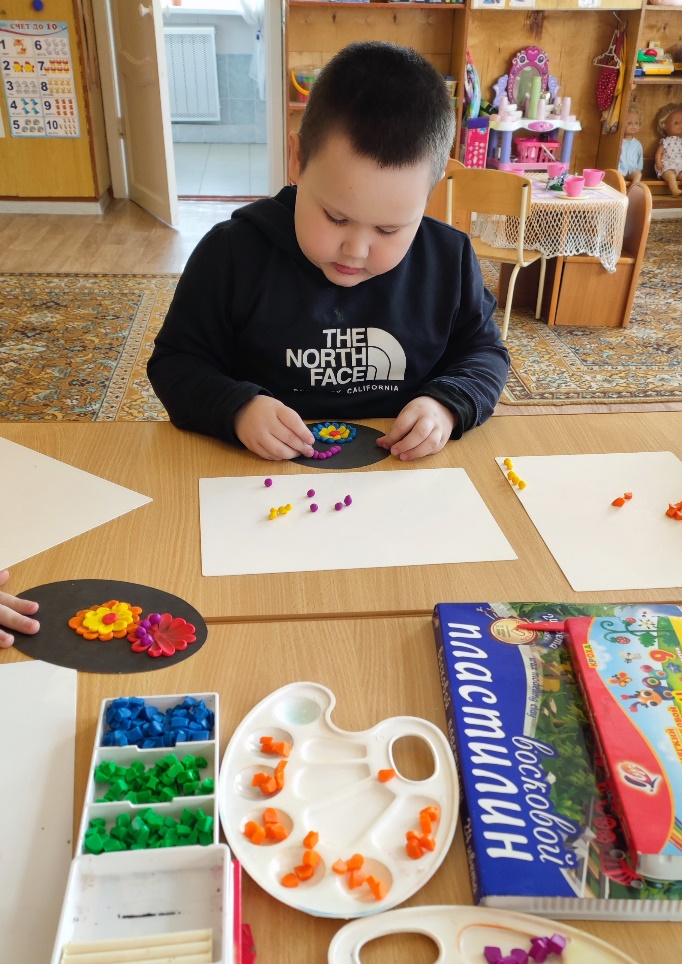 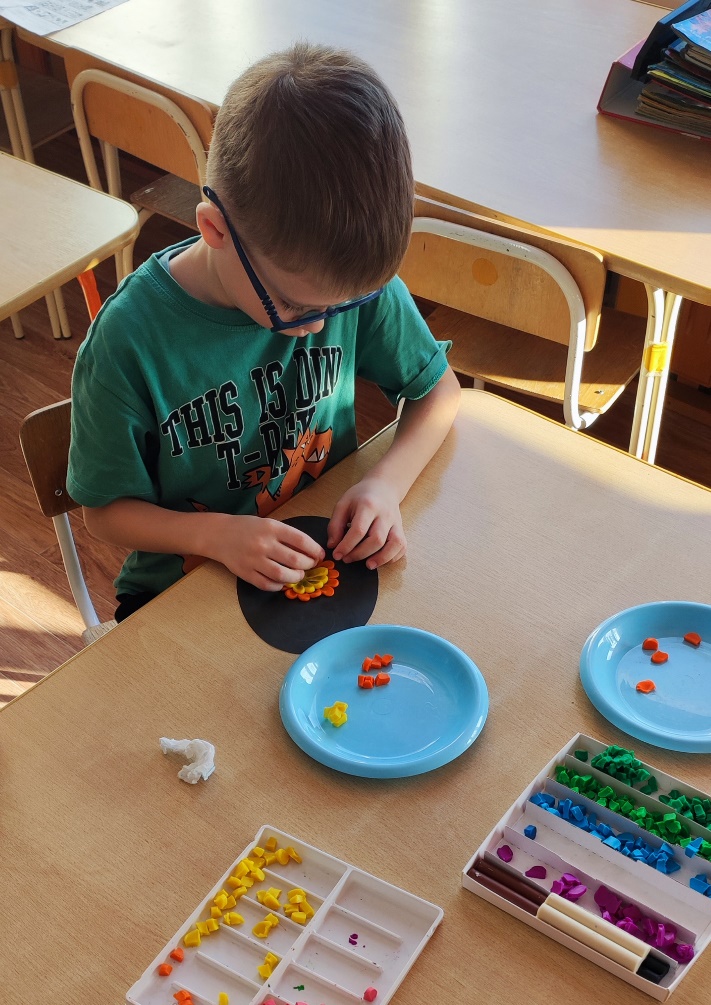 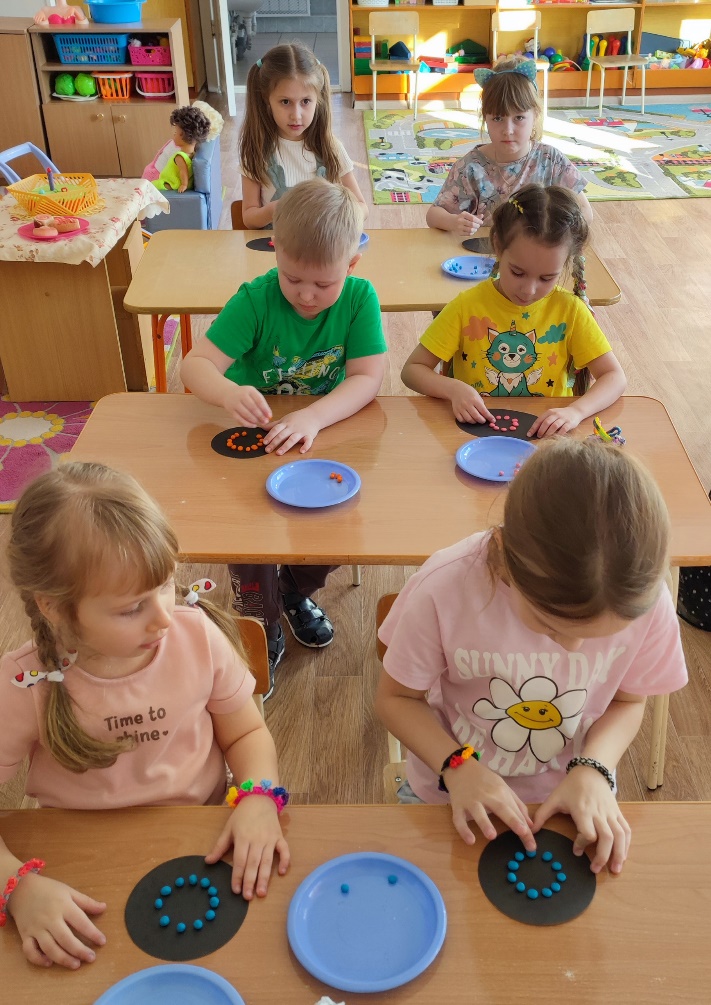 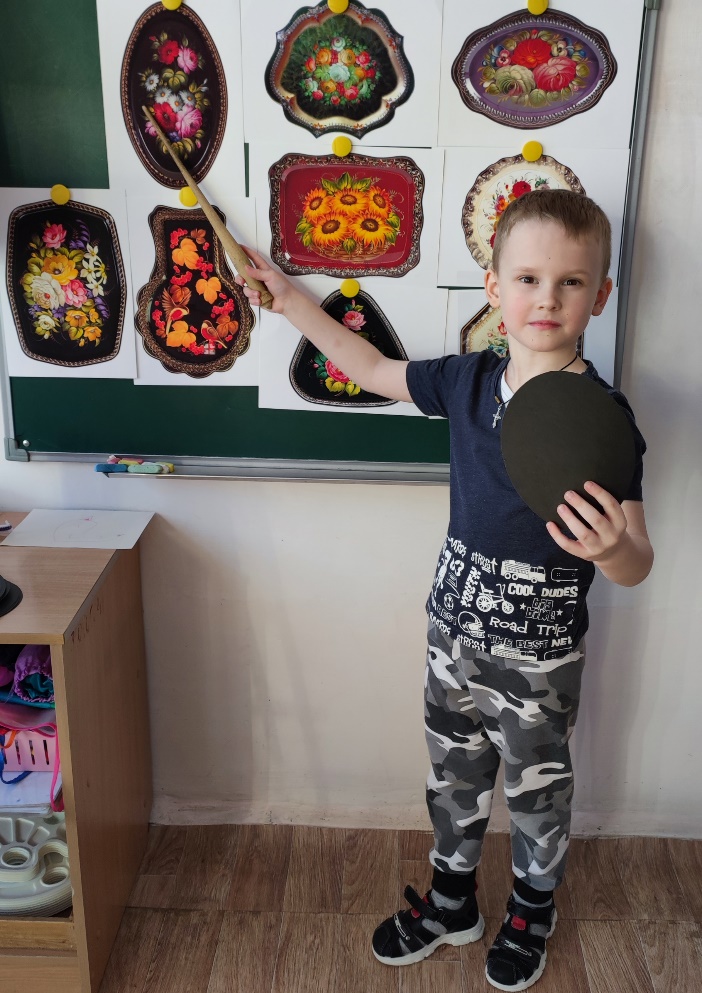 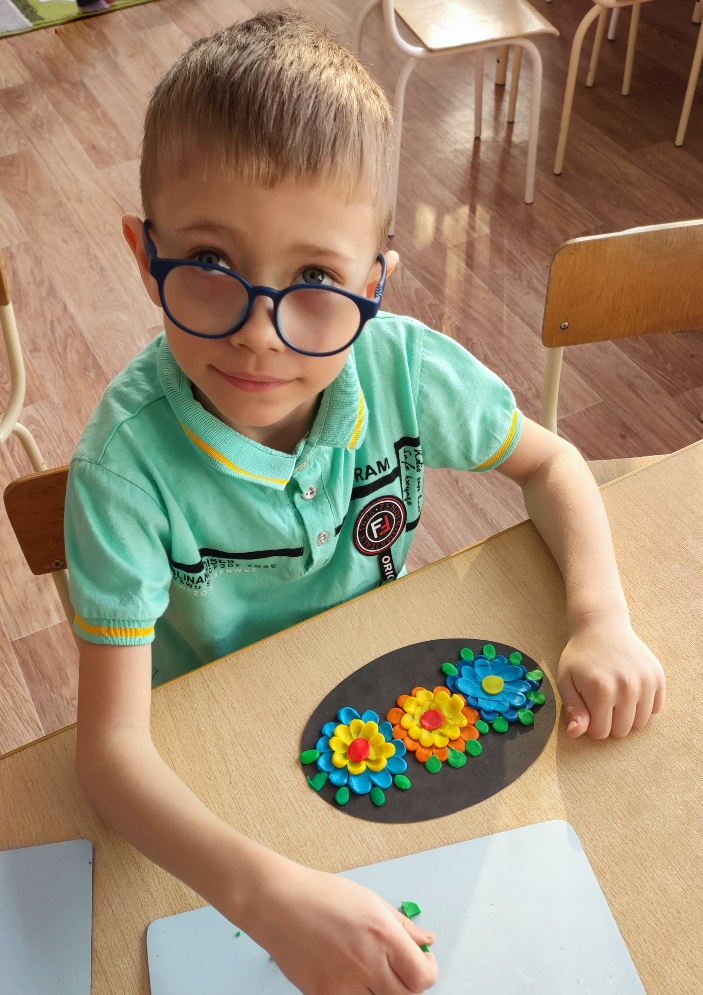 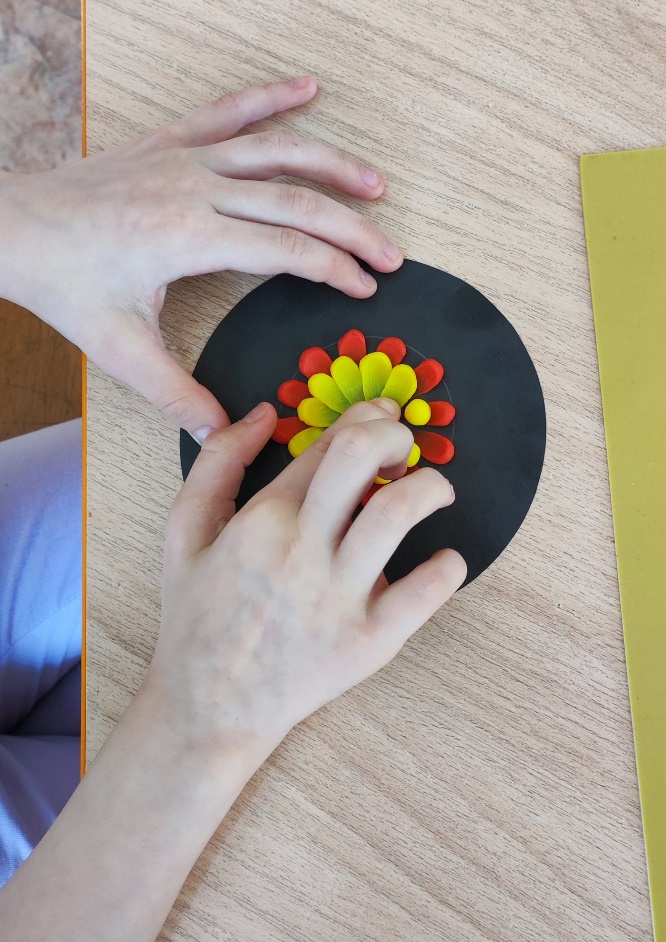 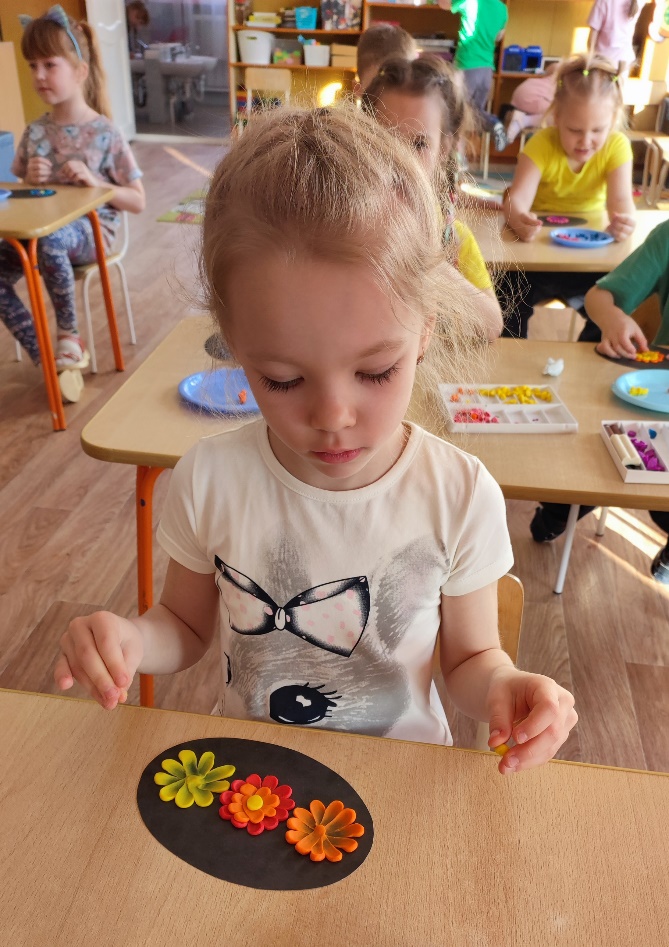 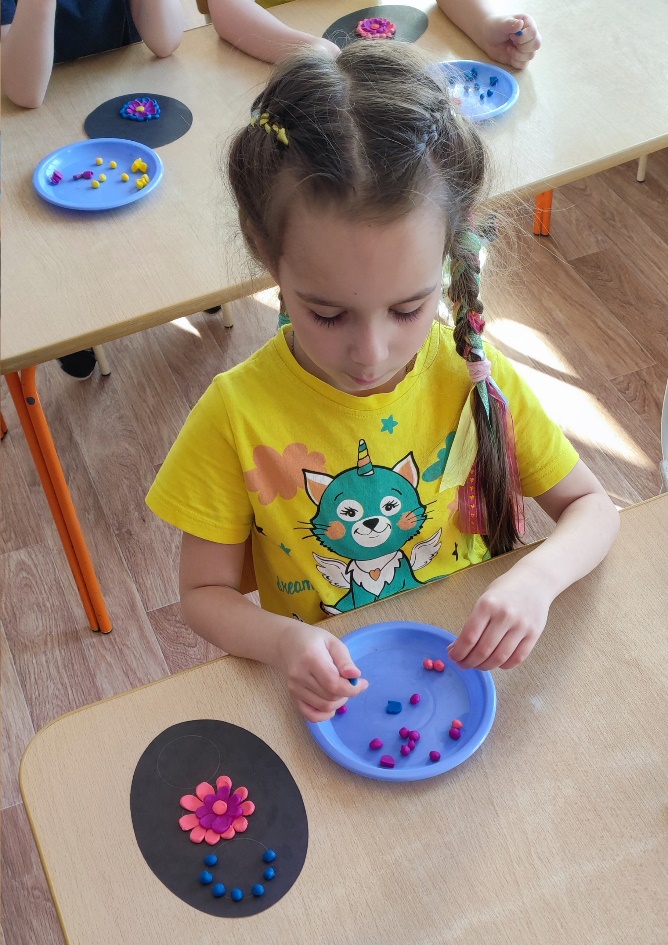 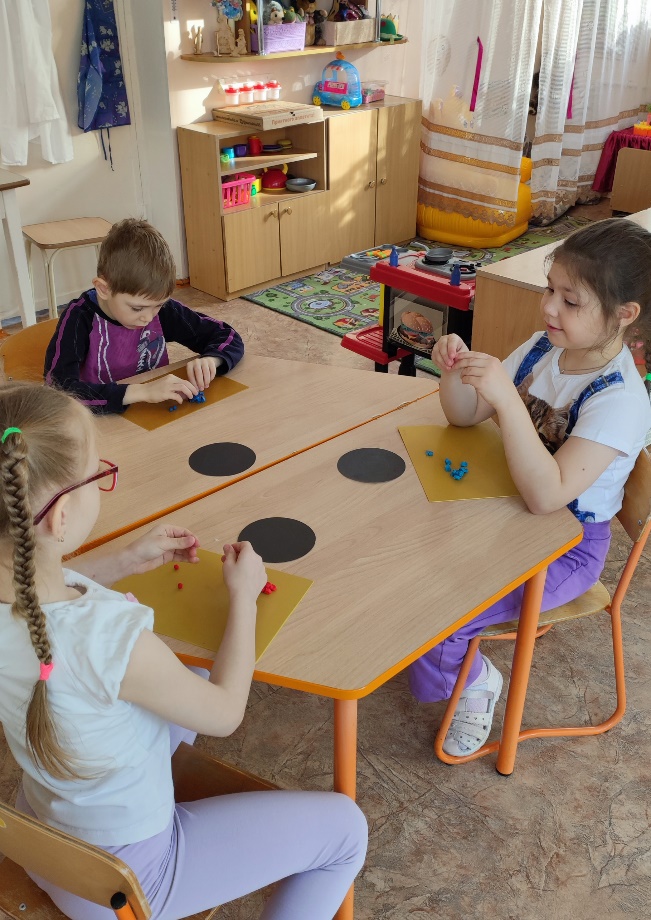 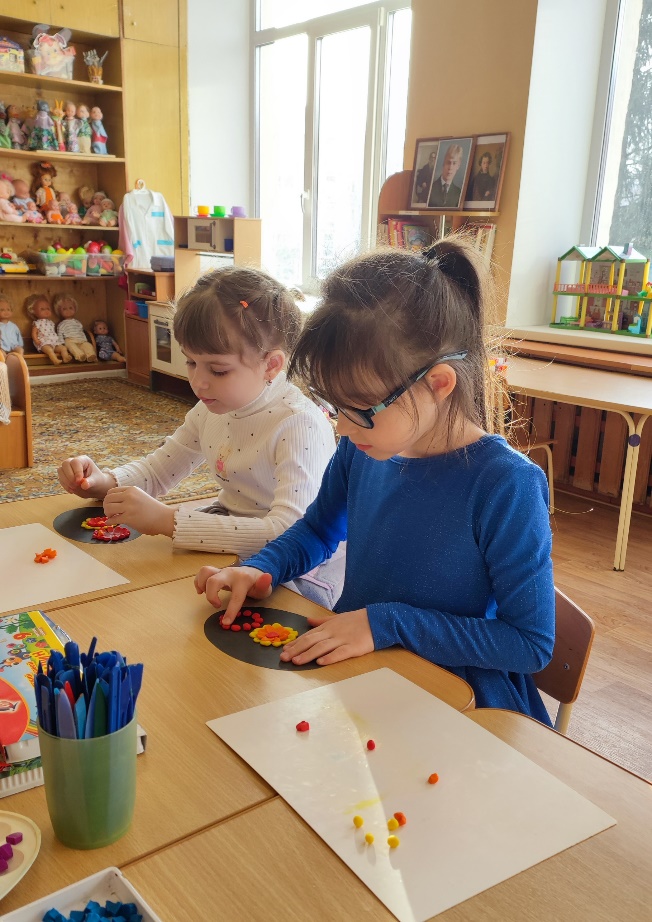 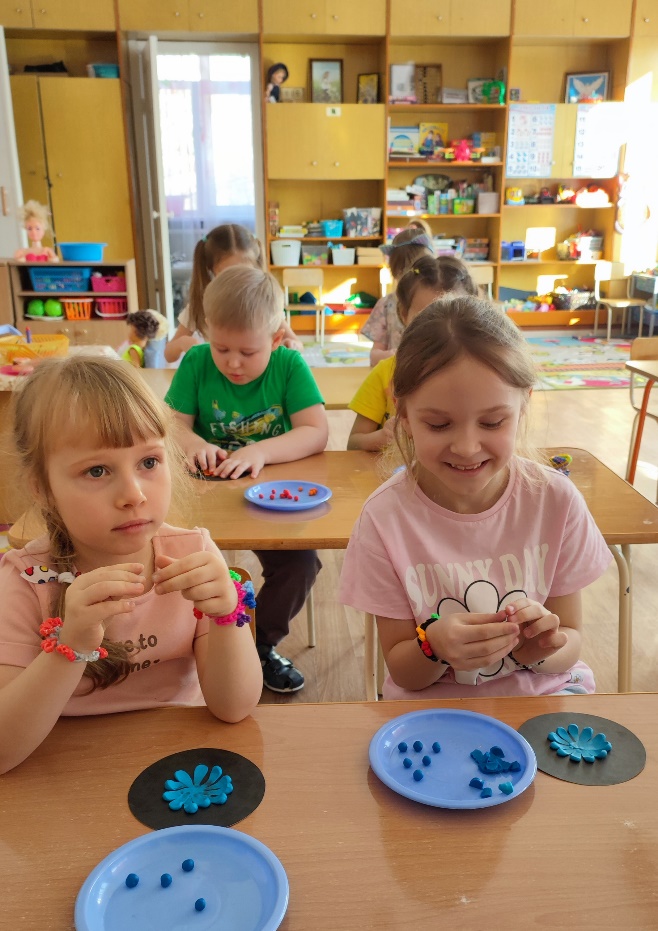 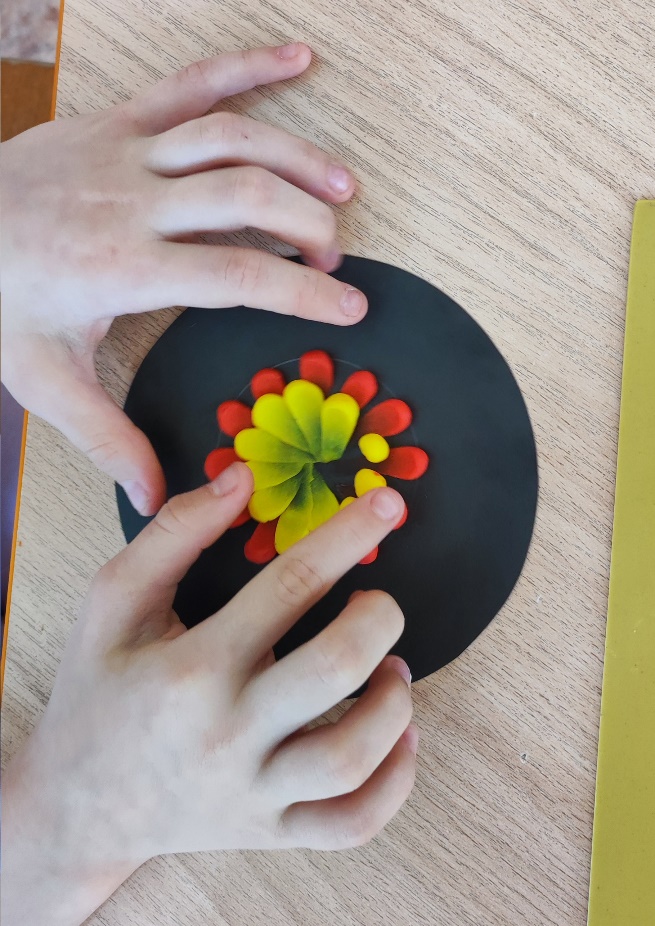 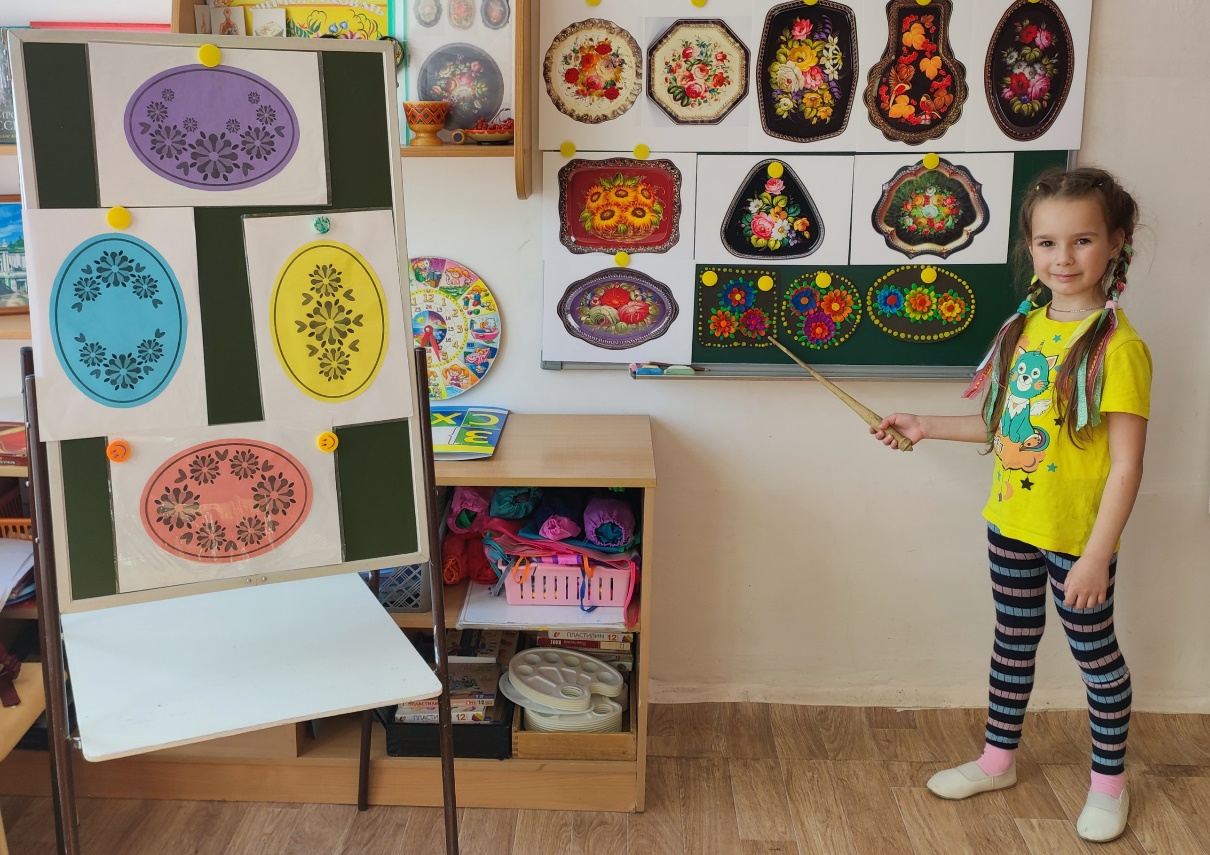 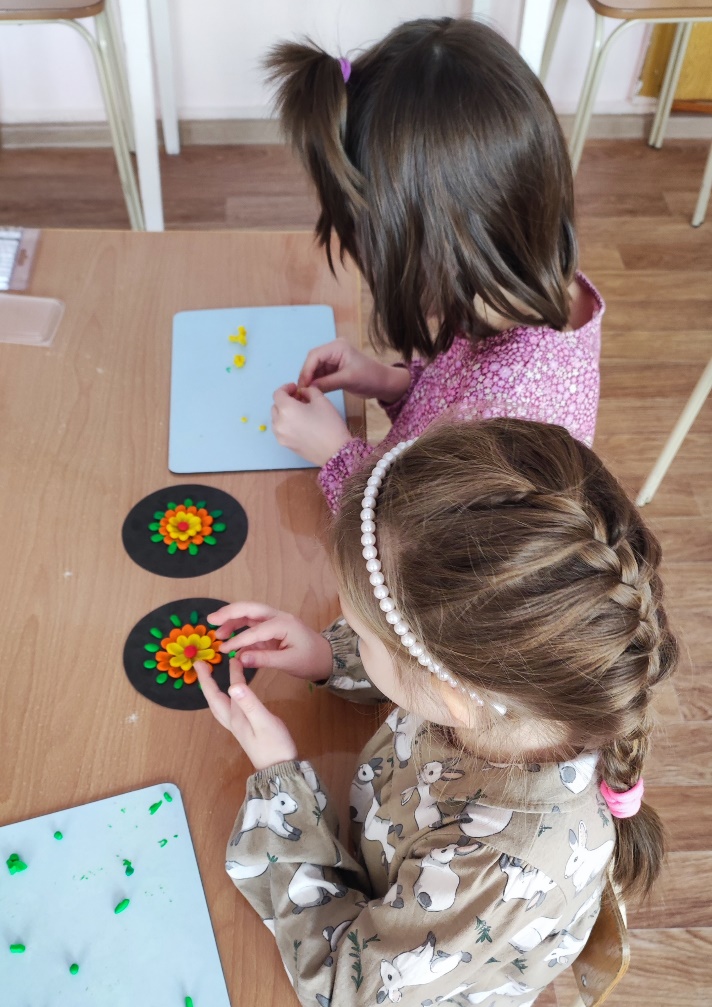 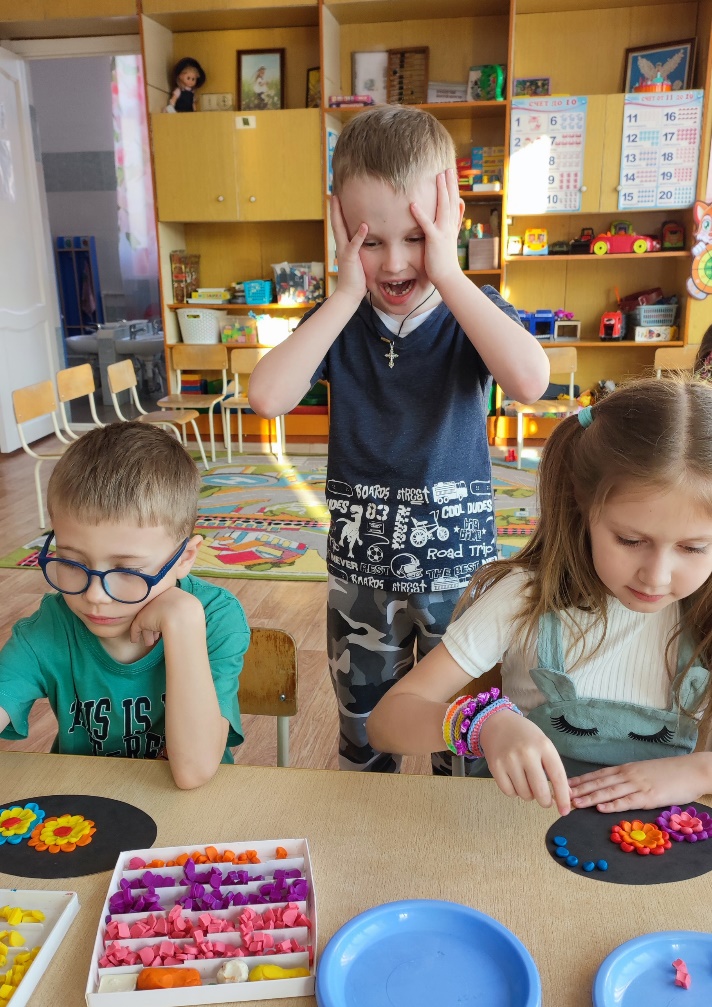 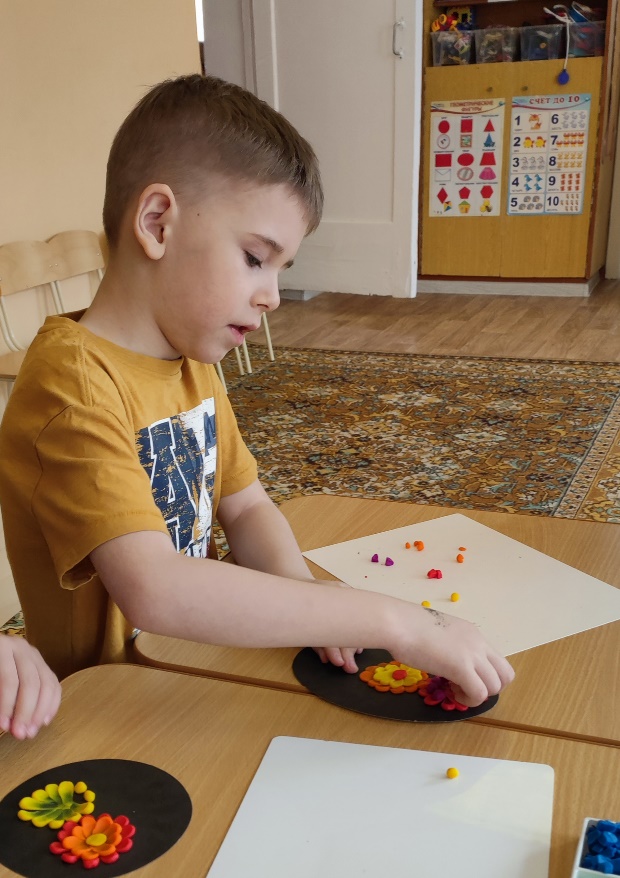 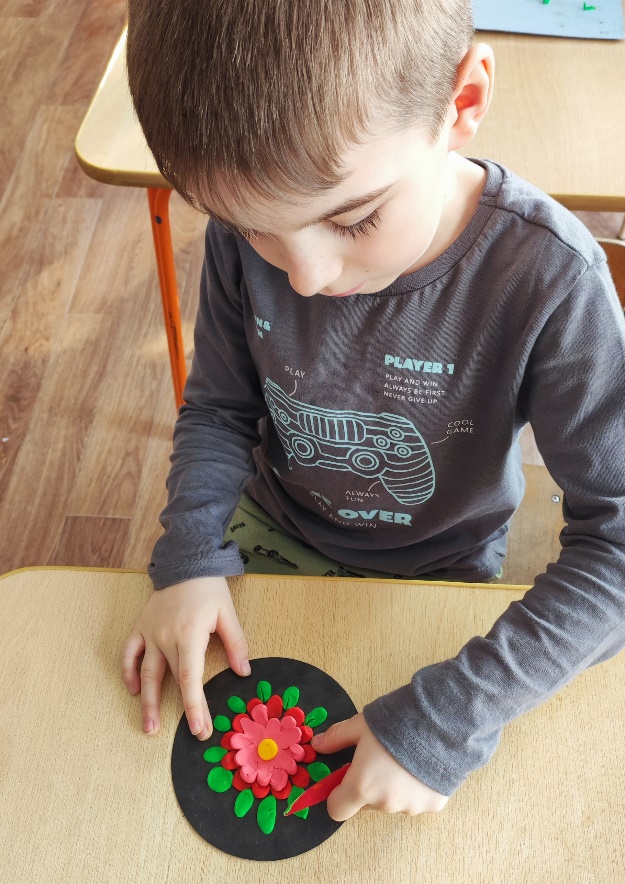 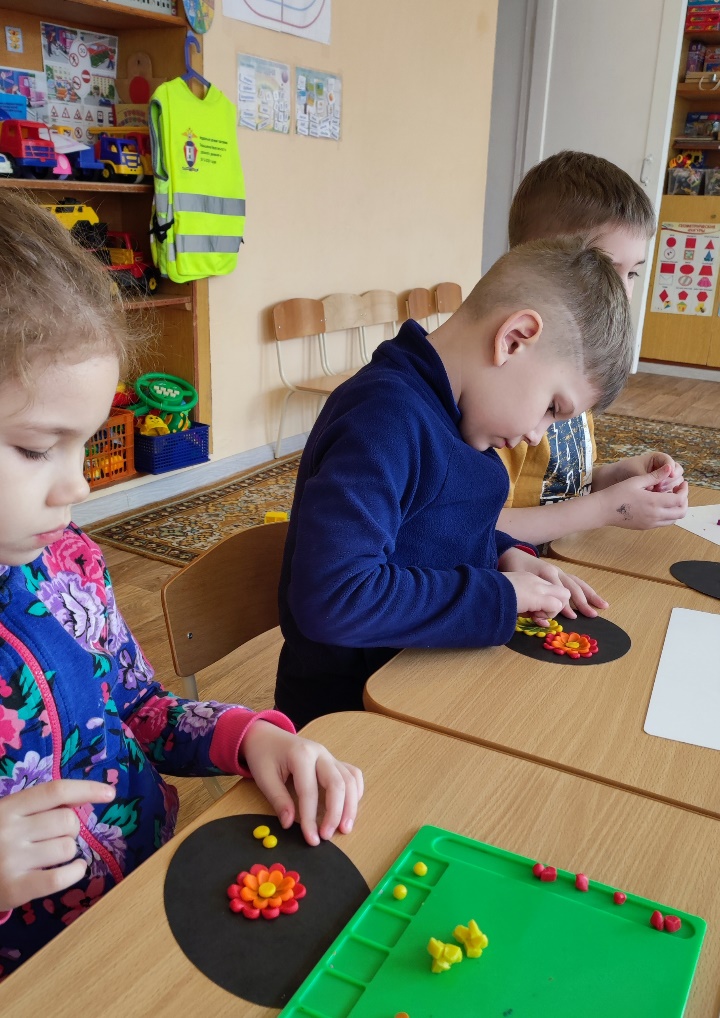 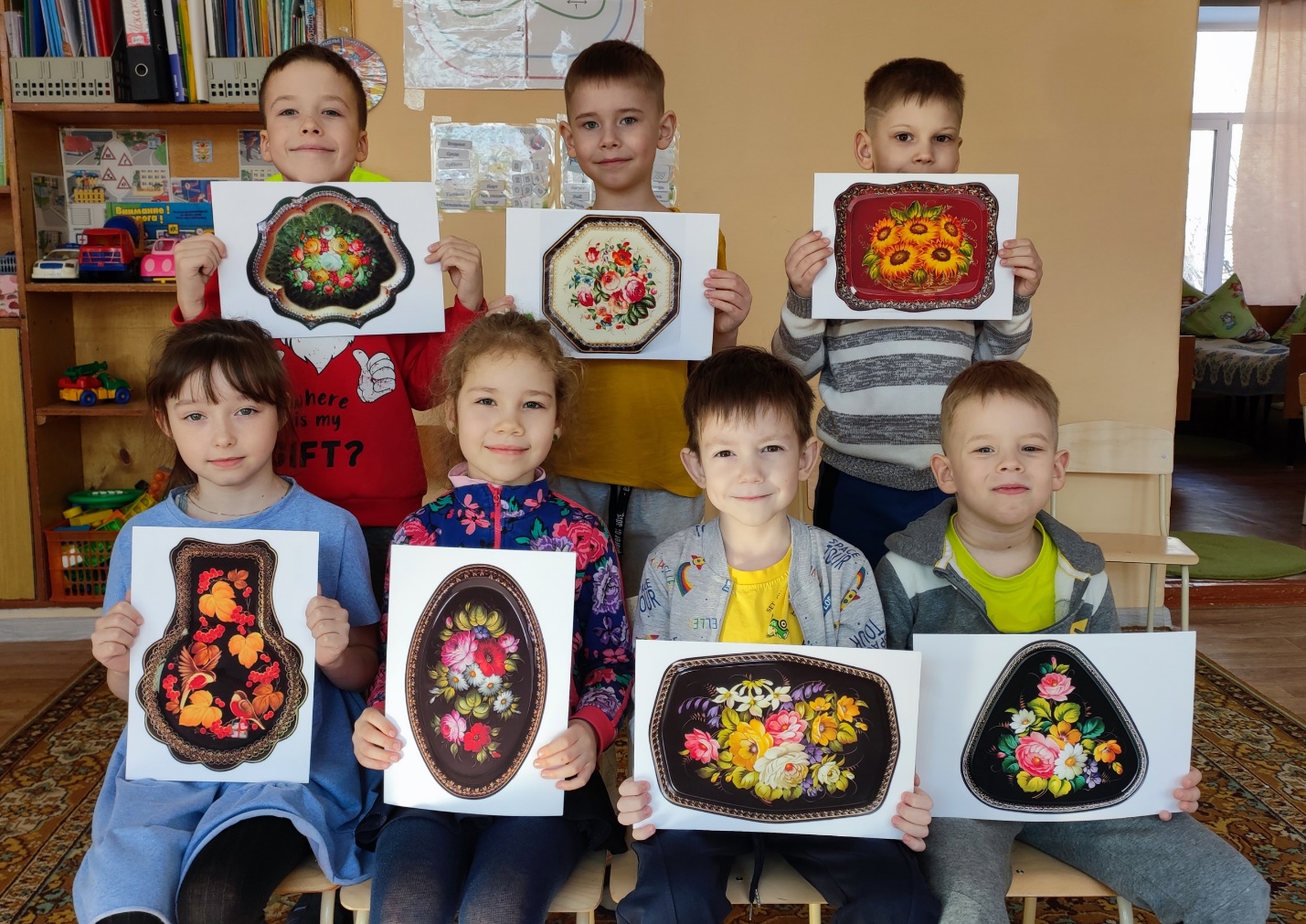 